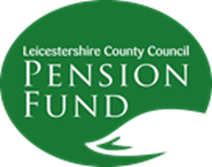 Leicestershire County CouncilPensions SectionYear End Data: 2021/2022Calculation of Final Pay: Tips for iConnect UsersThis is the pensionable pay for the period 1st April 2021 (or date joined LGPS if later) to 31st March 2022. Earnings in respect of any previous year must not be included.This should be calculated on the basis of the pre 1st April 2014 definition of pensionable pay, meaning that non-contractual overtime should not be included in this calculation.If the member is part time, then the figure must be calculated on the full time equivalent pay.If the member is term time, then the figure must be calculated on the full time equivalent pay that would have been received, had they worked for the whole year, not just during term time.If the member receives ‘fees’, i.e. clerks to the governor or returning officers, please provide the actual annual figure, as a full time equivalent pay is not required.If the member received more than one rate of pay then these must be taken into account. This figure required is not just the pay that applied on 31st March.If the member started their post after 1st April then the pay figure must be uprated to annual equivalentIf the member receives pensionable pay elements that are not salary related these must be included in calculations. If the member is part time then the employer should consider if this element needs increasing to a full time equivalent as well, i.e. would this element be higher if the member was full time? If the member has more than one post (excluding Clerk to Governor Posts), then an average pay, based on all the posts must be used here.If the member received reduced or no pay as a result of sickness or child related leave, then the pay the member would have received had he not been sick must be used (notional pay).Example 1: Full time member, worked all year.Salary at 1st April 2021: £24,000 (7 months)Salary at 1st November 2021: £30,000 (5 months)£24,000 x 7/12 = £14,000£30,000 x 5/12 = £12,500Final Pay: £26,500.Example 2: Full time member, worked part year.Member started 18th November 2021Salary at 18th November 2021: £24,000 (1 month 13 days)Salary at 1st January 2022: £27,000 (3 months)£24,000 x (1+(13/30)) /12 = £2,866.67£27,000 x 3/12 = £6,750£2,866.67 + £6,750 = £9,616.67£9,616.67 x 365 / 134 = £26,194.66Final Pay £26,194.66Example 3: Member has two part time posts, hours unchanged through the year.ONLY USE THIS EXAMPLE IF YOU HAVE ROLLED UP 2 OR MORE POSTS FOR A MEMBER ON YOUR I-CONNECT REPORTA member has two posts:Post 1: the member works 40% of full time for this post.Full time pay at 1st April 2021: £24,000Full time pay at 1st September 2021: £24,726Post 2: the member works 45% of full time for this post.Full time pay at 1st April 2021: £28,536Full time pay at 1st December 2021: £29,736Post 11st April 2021: £24,000 x 40% = £9,600 x 5/12 = £4,0001st September 2021: £24,726 x 40% = £9,890.40 x 7/12 = £5,769.40Post 21st April 2021: £28,536 x 45% = £12,841.20 x 8/12 = £8,560.801st December 2021: £29,736 x 45% = £13,381.20 x 4/12 = £4,460.40£4,000 + £5,769.40 + £8,560.80 + £4,460.40 = £22,790.60 £22,790.60 x 100 / 85 = £26,812.47Final Pay: £26,812.47Example 4: A member has two posts, hours have changed during the yearONLY USE THIS EXAMPLE IF YOU HAVE ROLLED UP 2 OR MORE POSTS FOR A MEMBER ON YOUR I-CONNECT REPORTPost 1: the member works 50% of full time for this post for the period 1st April to 30th September then increased to 60% from 1st October 2021.Full time pay at 1st April 2021: £24,726Post 2: the member works 30% of full time for the whole yearFull time pay at 1st April 2021: £29,736Full time pay at 1st December 2021: £31,576Cumulative hours:1st April 2021: 80%1st October 2021: 90%Pay: 1st April to 30th September (6 months)Post 1: 1st April 2021: £24,726 x 50% = £12,363 Post 2: 1st April 2021: £29,736 x 30% = £8,920.80Pay for this period: £21,283.80 x 100/80 = £26,604.75£26,604.75 x 6/12 = £13,302.38Pay: 1st October to 30th November (2 months)Post 1: 1st October 2021: £24,726 x 60% = £14,835.60Post 2: 1st October 2021: £29,736 x 30% = £8,920.80Pay for this period: £23,756.40 x 100/90 = £26,396.00£26,396.00 x 2/12 = £4,399.33Pay: 1st December to 31st March 2022 (4 months)Post 1: 1st December 2021: £24,726 x 60% = £14,835.60Post 2: 1st December 2021: £31,576 x 30% = £9,472.80Pay for this period: £24,308.40 x 100/90 = £27,009.33£27,009.33 x 4/12 = £9,003.11Final Pay: £13,302.38 + £4,399.33 + £9,003.11 = £26,704.82 Example 5: Pay reduced by sickness or maternityA member has reduced pay as a result of sickness during the year, i.e. they have a period of half pay during September and October. Nevertheless, the pay used in the calculation should be the amount that would’ve been paid had they been at work. This would also apply to maternity cases.Salary at 1st April 2021: £24,000 (7 months)Receives pay at £12,000 during the period 1st September to 31st October. Returns to work on 1st NovemberSalary at 1st November 2021: £30,000 (5 months)£24,000 x 7/12 = £14,000 (still based on the salary that would’ve been paid if the member were at work)£30,000 x 5/12 = £12,500Final Pay: £26,500.For further information regarding the calculation of Final Pay, CARE Pay and Assumed Pensionable Pay can be found on our website.Any queries relating to this document or the completion of the year end data should be directed to Dean Campbell (0116 305 5862) dean.campbell@leics.gov.uk 